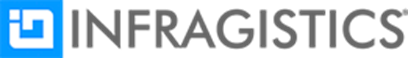 Indigo.Design New App Builderリリース　キャンペーン御注文フォーム	ご記入の上、Eメール<JapanSalesGroup@infragistics.com>にてお送り下さい。その後、弊社よりご請求書を発行させていただきます。製品名製品名製品名数量Upgrade to Infragistics Ultimate from Infragistics Professional \11,000 (税込)Upgrade to Infragistics Ultimate from Infragistics Professional \11,000 (税込)Upgrade to Infragistics Ultimate from Infragistics Professional \11,000 (税込)Upgrade to Infragistics Ultimate from Ignite UI \22,000 (税込)Upgrade to Infragistics Ultimate from Ignite UI \22,000 (税込)Upgrade to Infragistics Ultimate from Ignite UI \22,000 (税込)Indigo.Design 132,000円 （税込）Indigo.Design 132,000円 （税込）Indigo.Design 132,000円 （税込）※数量欄にご希望のライセンス数をご記入ください。※ご注文受付期間　2021年4月月23日~5月23日まで、　※弊社では前払をお願いしております。お支払い完了期日　5月〇日※クレジットカード払いも是非ご利用ください。※数量欄にご希望のライセンス数をご記入ください。※ご注文受付期間　2021年4月月23日~5月23日まで、　※弊社では前払をお願いしております。お支払い完了期日　5月〇日※クレジットカード払いも是非ご利用ください。※数量欄にご希望のライセンス数をご記入ください。※ご注文受付期間　2021年4月月23日~5月23日まで、　※弊社では前払をお願いしております。お支払い完了期日　5月〇日※クレジットカード払いも是非ご利用ください。お客様情報お客様情報お客様情報お客様情報ご注文日：　　　  年 　　　月 　　　日ご注文日：　　　  年 　　　月 　　　日お支払予定日：　　　 　年　　　 月　　  日(5月23日まで)お支払予定日：　　　 　年　　　 月　　  日(5月23日まで)フリガナ　フリガナ　フリガナ　フリガナ　会社名：        会社名：        会社名：        会社名：        フリガナ　フリガナ フリガナ フリガナ 部署名： ご購入担当者名： ご購入担当者名： ご購入担当者名： フリガナ　フリガナ　フリガナ　フリガナ　住所：　　住所：　　住所：　　住所：　　TEL：TEL：FAX:FAX:E-mail:E-mail:URL:URL:お支払い方法：　銀行振り込み　　クレジットカード　（※クレジットカードを選択された方には決済方法をこちらから別途メールにてご案内いたします。）お支払い方法：　銀行振り込み　　クレジットカード　（※クレジットカードを選択された方には決済方法をこちらから別途メールにてご案内いたします。）お支払い方法：　銀行振り込み　　クレジットカード　（※クレジットカードを選択された方には決済方法をこちらから別途メールにてご案内いたします。）お支払い方法：　銀行振り込み　　クレジットカード　（※クレジットカードを選択された方には決済方法をこちらから別途メールにてご案内いたします。）お振り込み請求書の受け取り方法： 　Eメール　　送付不要（クレジットカード払い）※請求書は基本的にEメール（PDF）でお送りしております。＜弊社書類の電子化に関するご協力のお願い＞現在弊社では環境保護の一環として、請求書などの電子化によりペーパーレス化を推進する取り組みを行っております。ご理解ご協力をお願い申し上げます。お振り込み請求書の受け取り方法： 　Eメール　　送付不要（クレジットカード払い）※請求書は基本的にEメール（PDF）でお送りしております。＜弊社書類の電子化に関するご協力のお願い＞現在弊社では環境保護の一環として、請求書などの電子化によりペーパーレス化を推進する取り組みを行っております。ご理解ご協力をお願い申し上げます。お振り込み請求書の受け取り方法： 　Eメール　　送付不要（クレジットカード払い）※請求書は基本的にEメール（PDF）でお送りしております。＜弊社書類の電子化に関するご協力のお願い＞現在弊社では環境保護の一環として、請求書などの電子化によりペーパーレス化を推進する取り組みを行っております。ご理解ご協力をお願い申し上げます。お振り込み請求書の受け取り方法： 　Eメール　　送付不要（クレジットカード払い）※請求書は基本的にEメール（PDF）でお送りしております。＜弊社書類の電子化に関するご協力のお願い＞現在弊社では環境保護の一環として、請求書などの電子化によりペーパーレス化を推進する取り組みを行っております。ご理解ご協力をお願い申し上げます。備考欄　　　　　　　　　　　　　　　　　　　　　　　　　　　　　　　　　　　　　　　　　　　　　　　　　　　　　　　　　　　　　　　　　　　備考欄　　　　　　　　　　　　　　　　　　　　　　　　　　　　　　　　　　　　　　　　　　　　　　　　　　　　　　　　　　　　　　　　　　　備考欄　　　　　　　　　　　　　　　　　　　　　　　　　　　　　　　　　　　　　　　　　　　　　　　　　　　　　　　　　　　　　　　　　　　備考欄　　　　　　　　　　　　　　　　　　　　　　　　　　　　　　　　　　　　　　　　　　　　　　　　　　　　　　　　　　　　　　　　　　　